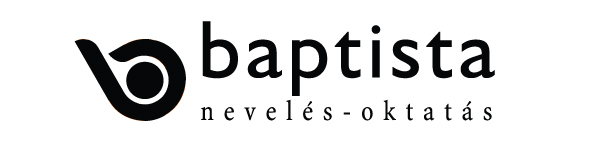 	                                   GDPR alapján kezelendő!JELENKEZÉSI/ÁTVÉTELI KÉRELEM ÓVODAI FELVÉTELRE/ÁTVÉTELREa ………/………. nevelési évSzülőként/gondviselőként nyilatkozom, hogy az adatok valóságtartalmát szükség esetén az óvoda felé igazolni tudom, egyben a fenti személyes/különleges adatok kezeléséhez hozzajárulásomat adom.Kérem/kérjük gyermekem/gyermekünk felvételét/átvételét a(z)(óvodába)Kelt, 	1. szülő/gondv.	2. szülő/gondv.aláírása	aláírása                                                         A GYERMEKRE VONATKOZÓ ALAPADATOK                                                         A GYERMEKRE VONATKOZÓ ALAPADATOK                                                         A GYERMEKRE VONATKOZÓ ALAPADATOK                                                         A GYERMEKRE VONATKOZÓ ALAPADATOKA gyermek neve:Születési helye, ideje:Állampolgársága:Édesanyja viselt neve:Édesanyja leánykori neve:Édesapja/gondviselő neve:Lakcím:Életvitelszerű tartózkodási helye:Oktatási azonositó száma (ha van):TAJ számaA gyermek rendelkezik szakértői bizottság szakvéleményéveligennemvizsgálat folyamatbanA JELENTKEZÉST BENYÚJTÓ ADATAIA JELENTKEZÉST BENYÚJTÓ ADATAIA JELENTKEZÉST BENYÚJTÓ ADATAIA JELENTKEZÉST BENYÚJTÓ ADATAIA jelentkezést benyújtó szülő/gondv. neve:Lakcíme:Életvitelszerű tartózkodási helye:E-mail címe:Telefonszáma:A GYERMEK HATRÁNYOS HELYZETÉRE VONATKOZÓ ADATOKA GYERMEK HATRÁNYOS HELYZETÉRE VONATKOZÓ ADATOKA GYERMEK HATRÁNYOS HELYZETÉRE VONATKOZÓ ADATOKA GYERMEK HATRÁNYOS HELYZETÉRE VONATKOZÓ ADATOKA gyermek hátrányos helyzetű (Gyvt. 67/A. § (1) bek. alapján (jegyzői határozattal rendelkezésre áll)igenigennemA gyermek halmozottan hátrányos helyzetű (Gyvt. 67/A. § (2) bek. alapján (jegyzői határozattal rendelkezésre áll)igenigennemA GYERMEK HELYZETÉRE VONATKOZÓ ADATOKA GYERMEK HELYZETÉRE VONATKOZÓ ADATOKA GYERMEK HELYZETÉRE VONATKOZÓ ADATOKA GYERMEK HELYZETÉRE VONATKOZÓ ADATOKa testvére is ebbe az óvodába járigenigennemtestvére baptista fenntartású intézmény tanulójaigenigennema gyermek részesült bölcsődei ellátásbanigenigennemSZÜLŐI FELÜGYELETI JOGRA VONATKOZÓ ADATOKSZÜLŐI FELÜGYELETI JOGRA VONATKOZÓ ADATOKSZÜLŐI FELÜGYELETI JOGRA VONATKOZÓ ADATOKSZÜLŐI FELÜGYELETI JOGRA VONATKOZÓ ADATOKSzülői felügyeleti jogot lényeges kérdésekben közösen gyakoroljuk: Ptk. 4:175. § (1) (2) alapjánigenigennem